Ionen sind die Bausteine der Ionengruppen,      den gedachten Stoffteilchen der Salze.Was haben Ionengruppen mit der Formel von Salzen zu tun?DARUM GEHT’S IN DIESER LernBOX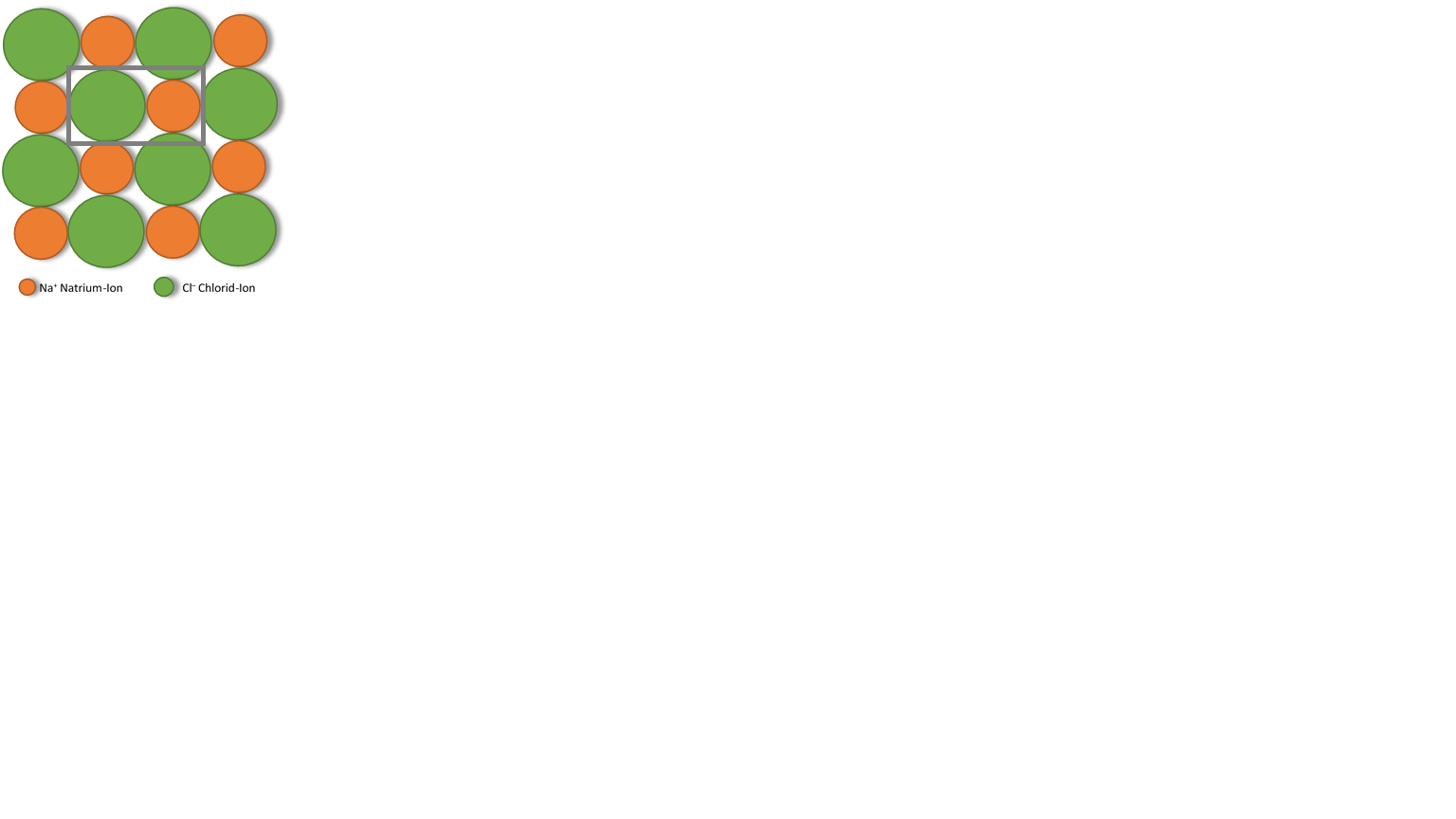 Eine Ionengruppe in einem Ionengitter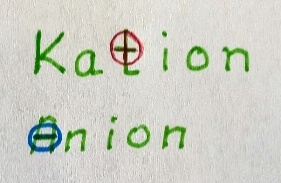 Positiv geladene Ionen nennt man Kationen.Negativ geladene Ionen nennt man AnionenAufgabe 1: Ionen und IonengruppenIonengruppen sind die Stoffteilchen der Salze; sie sind aus elektrisch (positiv oder negativ) geladenen Ionen zusammengesetzt.Ein Ion ist ein elektrisch geladenes Teilchen, das man sich aus einem Atom oder Molekül abgeleitet denken kann. Atome oder Moleküle haben genauso viele Elektronen wie Protonen; sie sind elektrisch neutral.	
In einem Ion gleichen sich diese Ladungen nicht aus, da entweder mehr oder weniger Elektronen als Protonen vorhanden sind. Ist z.B. ein Teilchen aus zehn Elektronen und nur acht Protonen aufgebaut, so trägt das Ion die Ladung 2–. Für einfache Ionen gilt die folgende Formelschreibweise:Bei positiv geladenen Ionen wird oft hinter dem Namen in Klammer die Ionenladung in römischen Zahlen angegeben.Beispiel: Für Fe3+-Ion schreibt man dann Eisen(III)-Ion.Ergänze in den folgenden Tabellen jeweils die leeren Zellen.Beispiele für einfache Ionen:Erkläre: Obwohl Salze aus geladenen Ionen aufgebaut sind, leiten Sie den elektrischen Strom im festen Zustand nicht!Um den elektrischen Strom zu leiten, braucht es bewegliche, geladene Teilchen. Bei Salzen im festen Aggregatzustand sind die positiv und negativ geladenen Ionen auf ihren Gitterplätzen und damit nicht beweglich. Sie können also somit keine elektrische Ladung transportieren.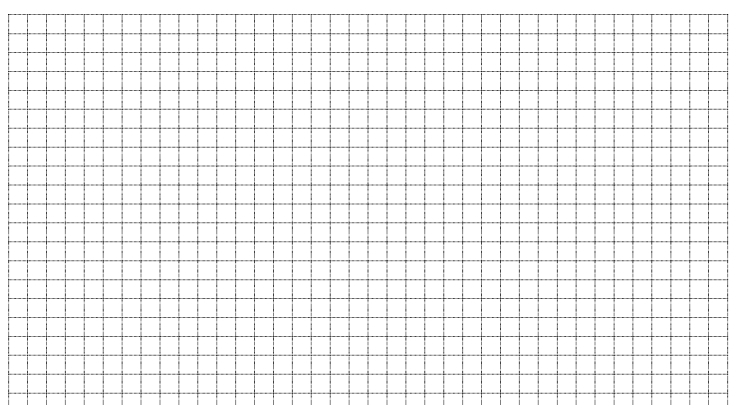 Aufgabe 2: Das Periodensystem der GrundbausteineBeantworte mithilfe des Periodensystems der Atome und Ionen als Grundbausteine der Materie folgende Fragen.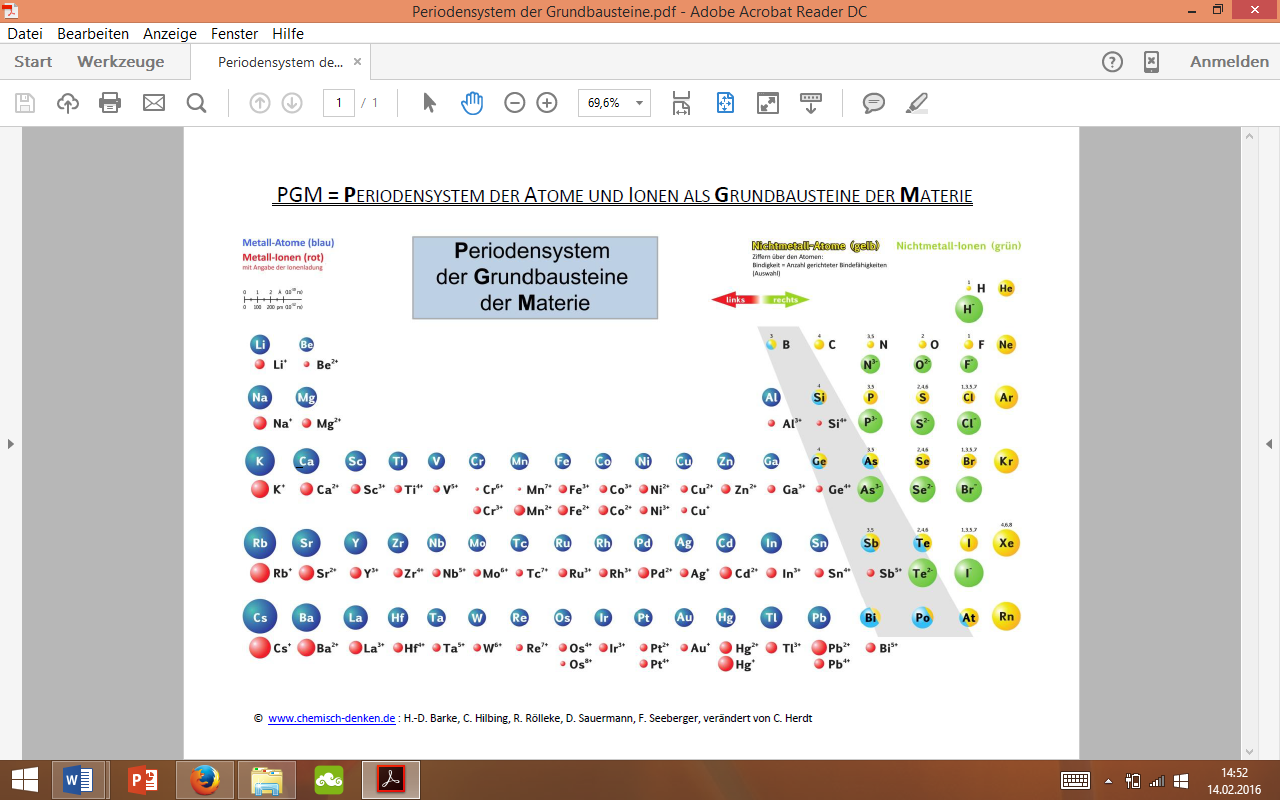 Durch welche Farben sind Atome gekennzeichnet? Metall-Atome: blau, Nichtmetall-Atome: gelb, Halbmetall-Atome: Zweifarbig – blau-gelbDurch welche Farben sind Ionen gekennzeichnet? Metall-Ionen: rot, Nichtmetall-Ionen: grünWelche Ladungen können Ionen haben? Metall-Ionen: positiv, Nichtmetall-Ionen: negativWelche Ionen haben die gleiche Ladung?Oft haben die Ionen der Elemente, die im PSE untereinanderstehen, die gleiche IonenladungDas Sauerstoff-Ion wird auch Oxid-Ion genannt. Welche Ladung hat das Oxid-Ion?2-Das Schwefel-Ion wird auch Sulfid-Ion genannt. Welche Ladung hat das Sulfid-Ion?2-Bei manchen Elementen gibt es Ionen mit unterschiedlicher Ionenladung. Zu welcher Stoffklasse gehören diese Elemente?Metalle, genauer:-Metalle der NebengruppenFaustregel:Metall-Ionen sind ___ positiv___ geladen. 
Nichtmetall-Ionen sind __negativ___ geladen.CalciumchloridIonen der IonengruppeCa2+1Cl–2Ca2+Cl–2CaCl2App Verhältnis-formeln von Salzen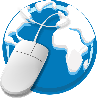 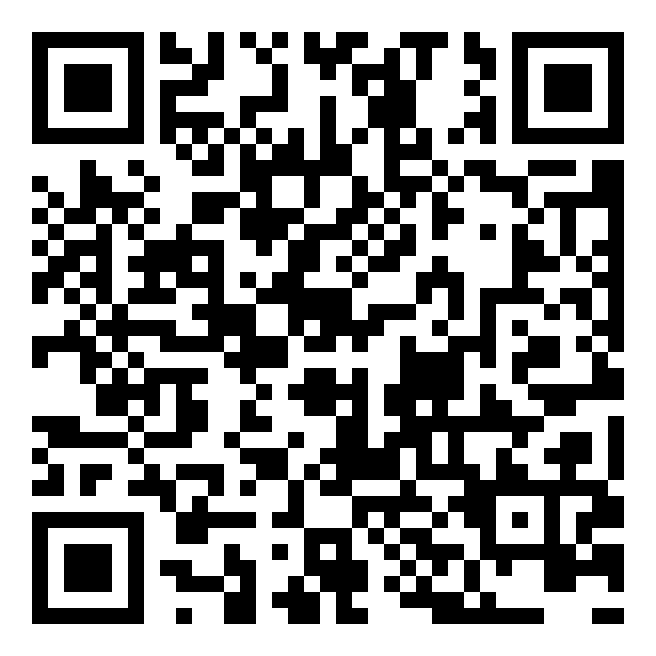    Aufgabe 3: Chemische Formeln von Salzen - Verhältnisformeln Positiv und negativ geladene Ionen bilden zusammen die Ionengruppe. Ionengruppen sind die gedachten Stoffteilchen der Salze. Kennt man die Ionenladungen der Ionen einer Ionengruppe, so lässt sich damit die Zusammensetzung der Ionengruppe ermitteln. Diese ist auch gleichzeitig die chemische Formel des jeweiligen Salzes. Da sich die Ladungen der Ionen in Summe ausgleichen müssen (das Salz ist ja nicht elektrisch geladen), müssen in einer Ionengruppe gleich viele positive, wie negative Ladungen vorhanden sein. Man sucht also das kleinste gemeinsame Vielfache, wie im Fach Mathematik. Damit ergibt sich die Zusammensetzung der Ionengruppe von Calciumchlorid und damit auch die chemische Formel des Salzes Calciumchlorid zu Ca2+1Cl–2. Das Verhältnis der beiden Ionen ist 1:2. Die Einsen schreibt man nicht, erst Zahlen, die größer als Eins sind und die Ladungen schreibt man auch nicht mehr. Damit ist die Verhältnisformel von Calciumchlorid: CaCl2Ermittle die Ionen der jeweiligen Ionengruppe und die Verhältnisformel des Salzes.Kennst du die Ionengruppe eines Salzes, so kannst du die Verhältnisformel aufstellen. Die Verhältnisformel beschreibt die Ionengruppe. Aufgabe 4: ÜberblickAlle Teilchen sind natürlich dreidimensionale Gebilde. Mit den folgenden Links kannst Du Dir die das Ganze nochmals dreidimensional anschauen und vielleicht noch besser vorstellen:Prinzipiell ist der Aufbau eines Ionengitters von Salzen ähnlich dem eines Atomgitters von Metallen. Beiden Sorten von Gittern sind natürlich räumliche Gebilde nicht nur durch eine Lage von Atomen bzw. Ionen gekennzeichnet. Aber…Erstelle aus den folgenden Begriffen eine Concept Map. Gerne darfst Du Begriffe auch mehrfach verwenden oder weitere ergänzen.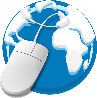 Alles verstanden?!Dann teste hier dein Wissen im Quiz: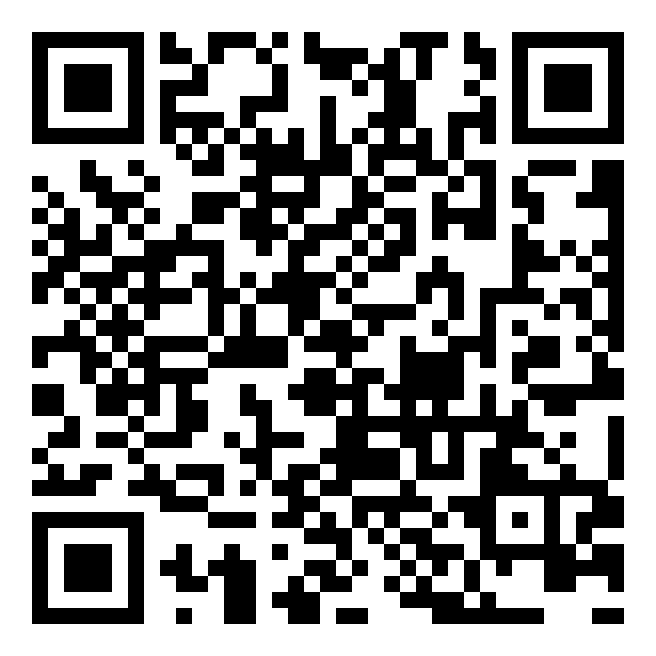 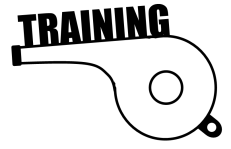 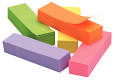 Teste dich selbst…Kreuze zunächst an, bist du dir unsicher, so ließ nochmals nach.Erledige dann die darunter stehenden Übungen. zum Üben: Zeichne ein Schwefeltrioxid-Molekül (Molekülformel: SO3). Nenne die Molekülformeln der folgenden Moleküle:Gib an, wie ein Kation geladen ist.Ein Ion hat 8 Protonen und 10 Elektronen. Ermittle die Atomart und gib schließlich die Ladung des Ions an.Ein Teilchen hat 13 Protonen und 10 Elektronen. Gib an, ob es sich um ein Atom, ein Kation oder ein Anion handelt. Ermittle die Atomart und gib das Teilchen in Symbolschreibweise an.Ermittle die Ionen des Salzes mit der Formel Fe2O3.Ermittle die Formel von Eisen(II)-sulfid.Für ProfisAuch Stoffteilchen, die aus mehreren Atomen aufgebaut sind (also Moleküle) können elektrisch geladen sein. Man nennt sie auch Molekül-Ionen oder zusammengesetzte Ionen. Lerne zunächst mal die Formeln in Worte zu fassen:Ergänze in den folgenden Tabellen jeweils die leeren Zellen.Beispiele für zusammengesetzte Ionen oder „Molekül-Ionen“:In der nachfolgenden Tabelle sind Salze aufgeführt, die solche Molekül-Ionen als Anionen bzw. Kationen besitzen.Ermittle für die folgenden Salze die Verhältnisformeln.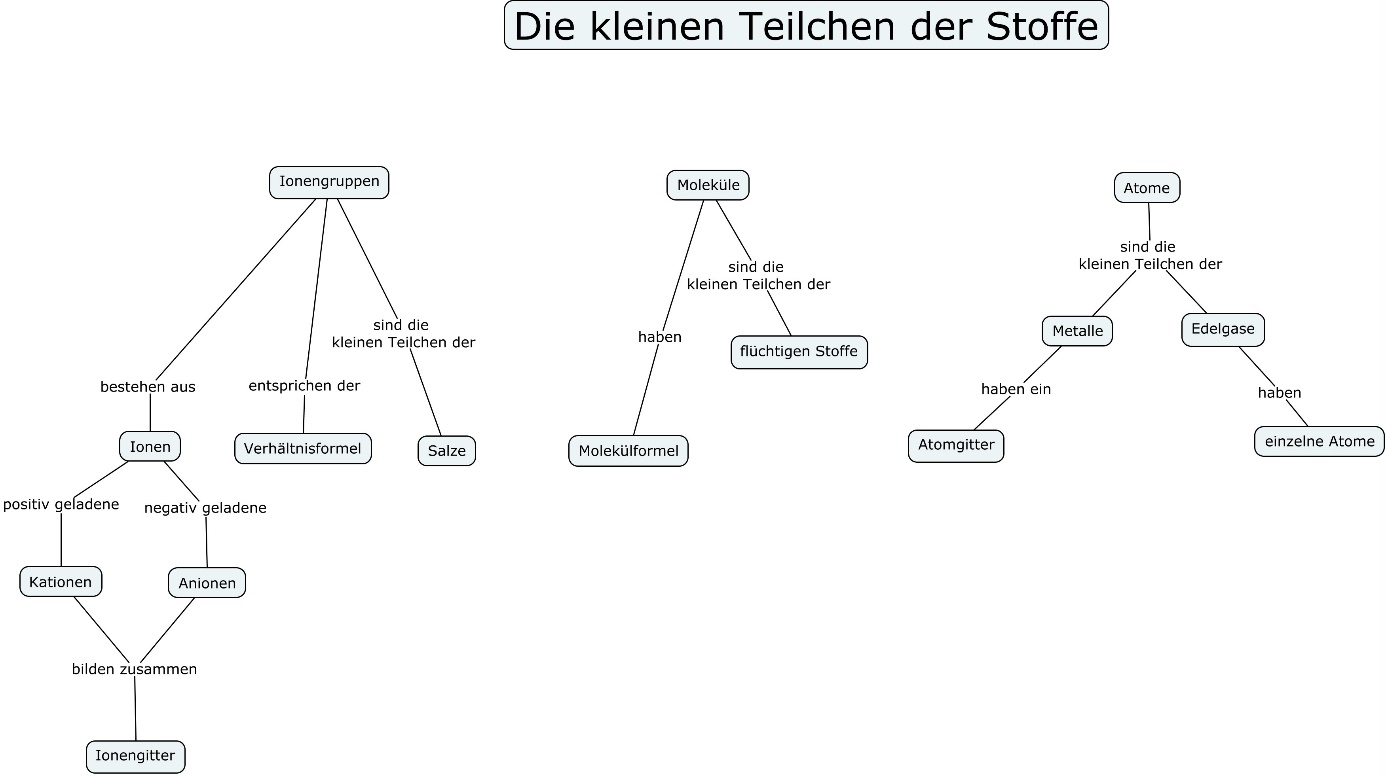 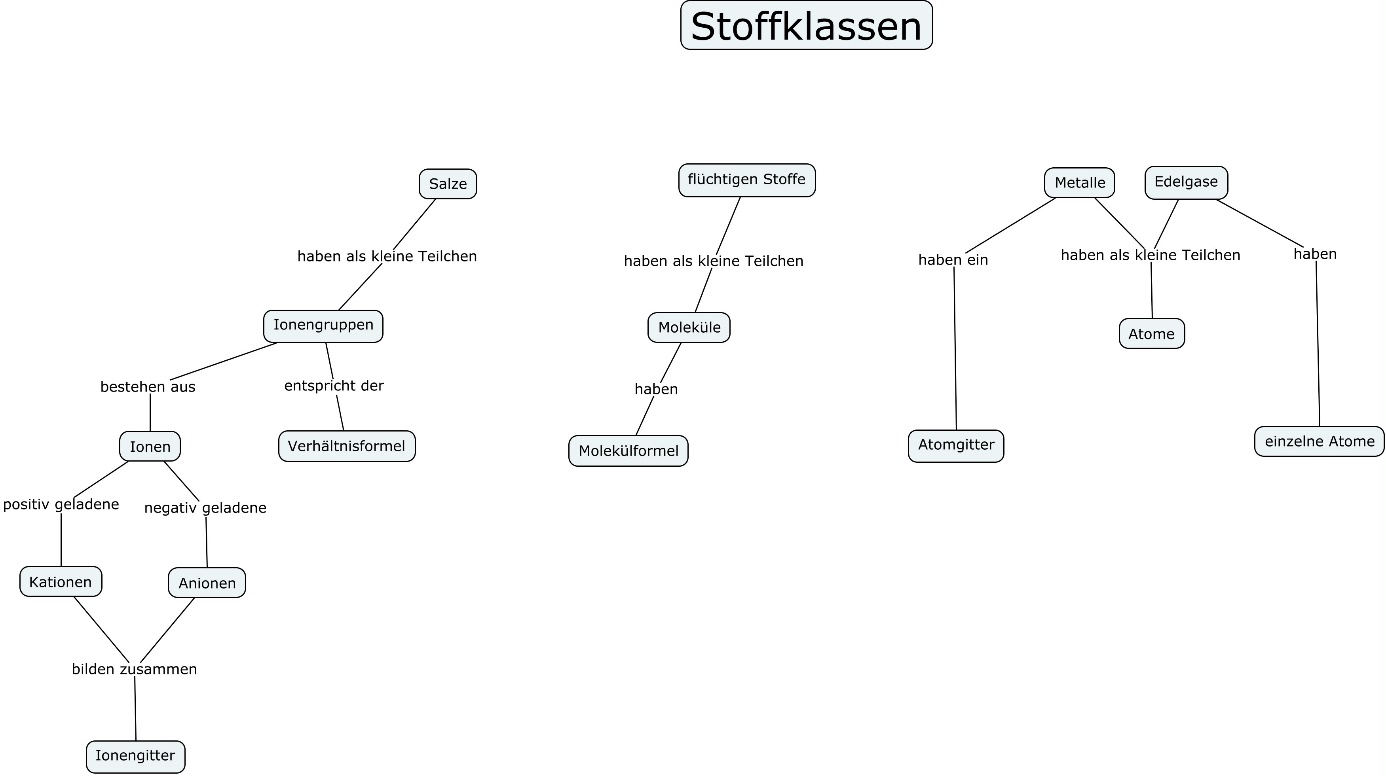 Das weißt du schon:Stoffe lassen sich aufgrund ihrer Eigenschaften in Stoffklassen einteilen: Metalle, flüchtige Stoffe und Salze.Die Stoffteilchen der Metalle sind Atome im Gitter und die der flüchtigen Stoffe sind MoleküleDas weißt du schon:Stoffe lassen sich aufgrund ihrer Eigenschaften in Stoffklassen einteilen: Metalle, flüchtige Stoffe und Salze.Die Stoffteilchen der Metalle sind Atome im Gitter und die der flüchtigen Stoffe sind MoleküleDas weißt du schon:Stoffe lassen sich aufgrund ihrer Eigenschaften in Stoffklassen einteilen: Metalle, flüchtige Stoffe und Salze.Die Stoffteilchen der Metalle sind Atome im Gitter und die der flüchtigen Stoffe sind MoleküleMit dieser LernBOX kannst du folgendes lernen:Mit dieser LernBOX kannst du folgendes lernen:Mit dieser LernBOX kannst du folgendes lernen:Aufgabe 1was Ionen sind.wie die Formelschreibweise für Ionen gehtwelche Faustregel für die Ladung von Ionen gilt. erledigt?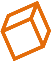 Aufgabe 2welche Informationen man aus dem Periodensystem der Grundbausteine entnehmen kann erledigt?Aufgabe 3was Ionengruppen sindwie man die Verhältnisformel von Salzen mithilfe der Ionenladung der Ionen ermittelt. erledigt?Aufgabe 4den Aufbau von Salzen und Metallen vergleichenerledigt?NameFormelAussageChlorid-IonCl-1 Chlor-Atom mit einem zusätzlichen ElektronZink(II)-IonZn2+1 Zink-Atom mit 2 fehlenden ElektronenKupfer(II)-IonCu2+1 Kupfer-Atom mit 2 fehlenden ElektronenNatrium-IonNa+1 Natrium-Atom mit einem fehlenden ElektronSauerstoff-Ion bzw. Oxid-IonO2-1 Sauerstoff-Atom mit 2 zusätzlichen ElektronenSchwefel-Ion bzw. Sulfid-IonS2-1 Schwefel-Atom mit 2 zusätzlichen ElektronenSilber(I)-IonAg+1 Silber-Atom mit einem fehlenden ElektronName des SalzesKation 
positiv geladene IonenAnion 
negativ geladene IonenIonengruppe/ VerhältnisformelNatriumchlorid
(Kochsalz)Na+Cl–NaClCalciumfluoridCa2+F-CaF2MagnesiumoxidMg2+O2-MgOAluminiumoxidAl3+O2-Al2O3Kupfer(I)sulfidCu+S2-Cu2SEisen(III)oxidFe3+O2-Fe2O33d-Modelle verschiedener Moleküle:3d-Ansichten von Ionen-gittern 3d-Ansichten der verschiedenen Gitter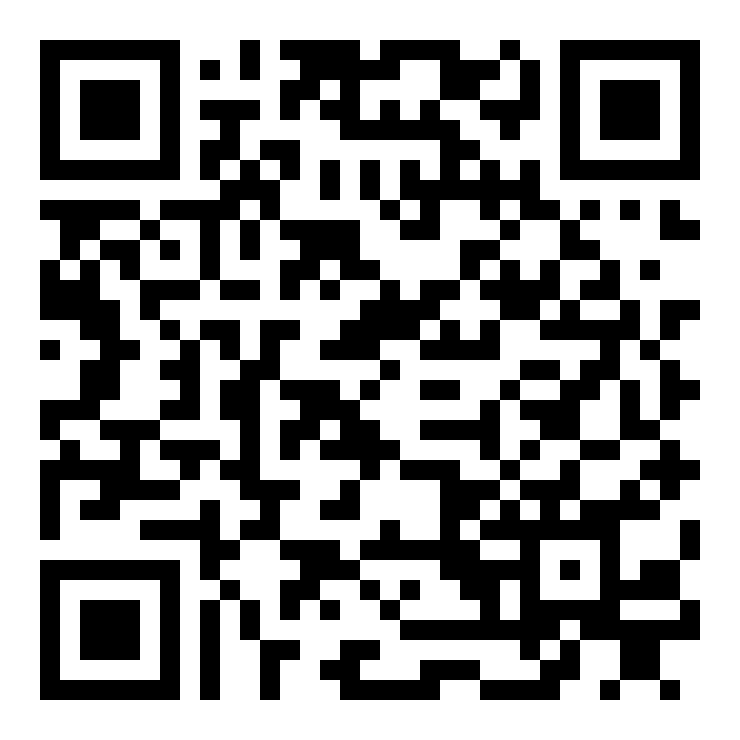 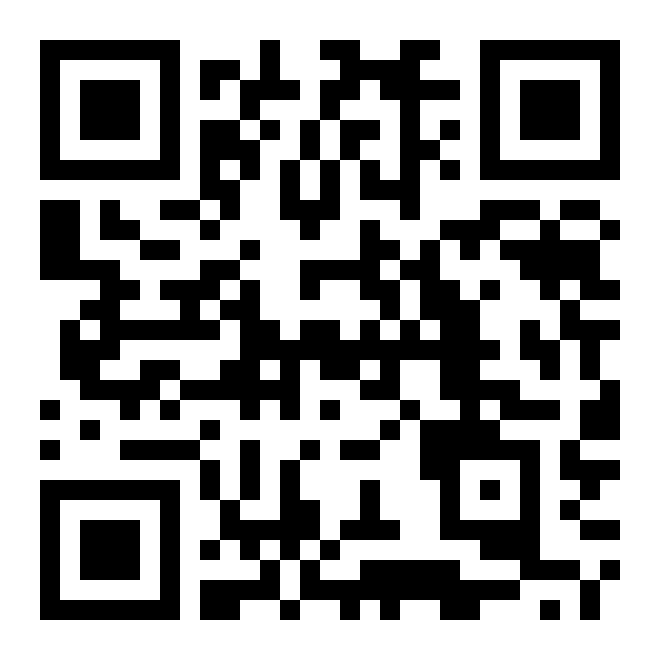 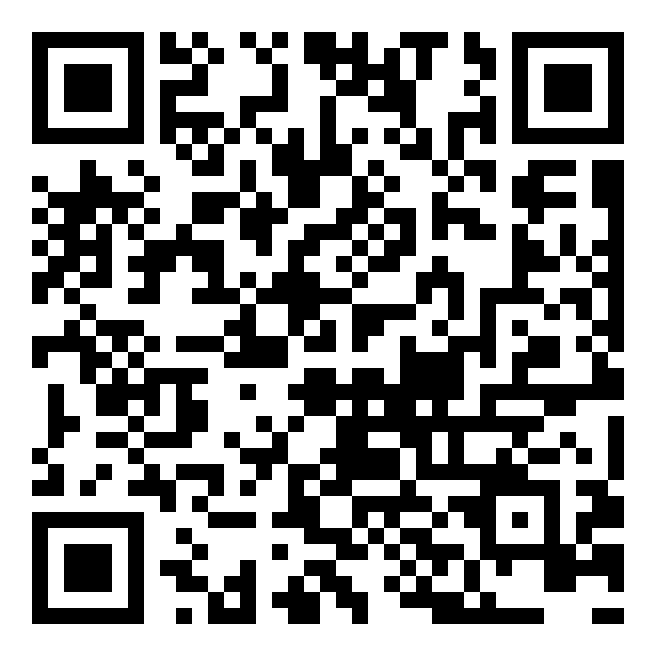 Bei den Metallen gibt es nur eine Sorte an Gitterbausteinen: Metall-Atome.Bei den Salzen gibt es immer mindestens 2 verschieden geladene Ionen als Gitterbausteine: positiv und negativ geladene Ionen.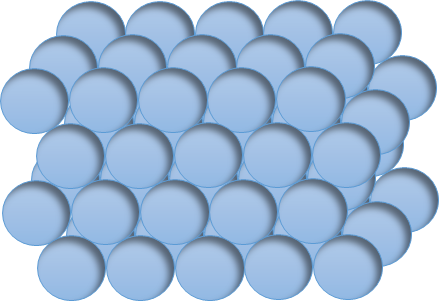 Metall: Beispiel für ein Atomgitter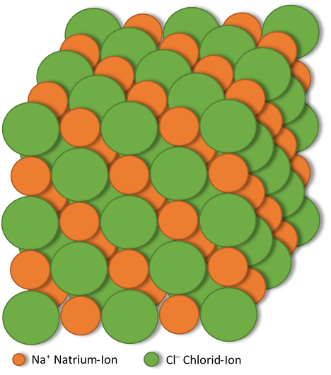 Salz: Beispiel für ein IonengitterJetzt kann ich…Jetzt kann ich…sicherzieml. sicherunsichersehr unsicher1erklären was man unter einem Molekül versteht und wie es aufgebaut ist.2anhand der Molekülformel Informationen bezüglich des Aufbaus eines Moleküls angeben.3die Begriffe Ion, Kation und Anion definieren.4die Schreibweise für Ionen angeben und erklären, was man daraus ablesen kann.5aus dem «PSE der Grundbausteine» die Ionen der jeweiligen Atomart ermitteln.6mithilfe des «PSE der Grundbausteine» die Verhältnisformel eines Salzes ermitteln.NameFormelAussageHydroxid-IonOH-1 Wasserstoff-Atom mit einem 1 Sauerstoff-Atom verbunden, mit insgesamt einem zusätzlichen ElektronNitrat-IonNO3-1 Stickstoff-Atom mit 3 Sauerstoff-Atomen verbunden, mit insgesamt einem zusätzlichen ElektronSulfat-IonSO42-1 Schwefel-Atom mit 4 Sauerstoff-Atomen verbunden, mit insgesamt 2 zusätzlichen ElektronenOxonium-IonH3O+1 Sauerstoff-Atom mit 3 Wasserstoff-Atomen verbunden, mit insgesamt einem fehlenden ElektronAmmonium-IonNH4+1 Stickstoff-Atom mit 4 Wasserstoff-Atomen verbunden, mit insgesamt einem fehlenden ElektronName des SalzesKation 
(positiv geladen)Anion 
(negativ geladen)Ionengruppe bzw. VerhältnisformelKaliumnitratK+NO3-KNO3NatriumhydroxidNa+OH-NaOHCalciumsulfat 
(Gips)Ca2+SO42-CaSO4AmmoniumhydroxidNH4+OH-NH4OH